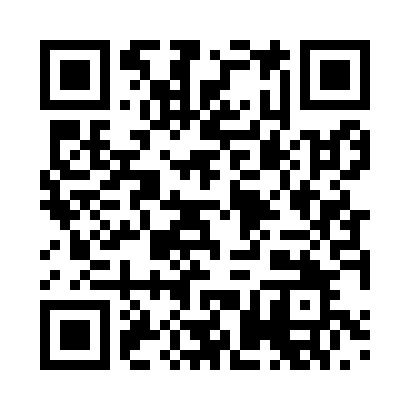 Prayer times for Undingen, GermanySat 1 Jun 2024 - Sun 30 Jun 2024High Latitude Method: Angle Based RulePrayer Calculation Method: Muslim World LeagueAsar Calculation Method: ShafiPrayer times provided by https://www.salahtimes.comDateDayFajrSunriseDhuhrAsrMaghribIsha1Sat2:595:261:215:359:1711:352Sun2:595:251:215:369:1811:363Mon2:595:251:225:369:1911:364Tue2:595:241:225:369:1911:375Wed2:595:241:225:379:2011:376Thu2:595:231:225:379:2111:387Fri2:595:231:225:379:2211:388Sat2:595:231:225:389:2311:399Sun2:595:221:235:389:2311:3910Mon2:595:221:235:399:2411:3911Tue2:595:221:235:399:2411:4012Wed2:595:221:235:399:2511:4013Thu2:595:221:235:399:2611:4014Fri2:595:211:245:409:2611:4115Sat2:595:211:245:409:2711:4116Sun2:595:211:245:409:2711:4117Mon2:595:211:245:419:2711:4218Tue2:595:211:255:419:2811:4219Wed3:005:221:255:419:2811:4220Thu3:005:221:255:419:2811:4221Fri3:005:221:255:429:2811:4322Sat3:005:221:255:429:2911:4323Sun3:005:231:265:429:2911:4324Mon3:015:231:265:429:2911:4325Tue3:015:231:265:429:2911:4326Wed3:015:241:265:429:2911:4327Thu3:015:241:265:439:2911:4328Fri3:025:251:275:439:2911:4329Sat3:025:251:275:439:2811:4330Sun3:025:261:275:439:2811:44